 ZLÍNSKÝ KRAJSKÝ  FOTBALOVÝ  SVAZ 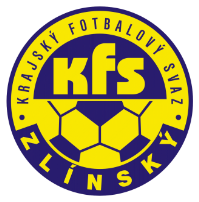 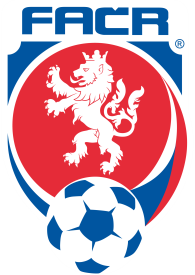 Hradská 854, 760 01 ZLÍN       Tel: 577 019 393Email: lukas@kfszlin.cz  
__________________________________________________________________________DK Zlínského KFS dle § 89 odst. 2 písm. a) zahajuje disciplinární řízeníPříjmení, jméno		       ID		                 počet ŽK/číslo utkání	 oddílMareš Radim			00071406		2018720C2A0104	 	ChropyněKroutilík Boris			81090338		2018720A3C0106		MorkoviceNoha Jakub			88071556		2018720A3C0105		St. MěstoKrajcar Josef			92061968		2018720A3B0107		Slavkov p/H.Janča Petr			85042271		2018720A3B0106		LoukyPaták Dominik			98120976		2018720A3B0101		Holešov BMikušek Miroslav		79011353		2018720A3A0106		SemetínKozelský Marek			93071331		2018720A2A0102		HrachovecŠkařupa Petr			87001703		2018720A1A0107		JuřinkaChovančík Vít			92071811		2018720A1A0103		Štítná n/Vl.Sedláček David			98020321		2018720A1A0103		HlukZasedání DK Zl KFS proběhne ve středu 7.11.2018 v 16.30 hodin									Zdeněk Kadlček									předseda DK Zl KFSŠkrobák Pavel920700018 ŽKVel.KarloviceŘiháček Adam971000138 ŽKNevšováKrál Jiří910913908 ŽKLužkovicePavlas Zbyněk880702218 ŽKUh. OstrohZbranek Ondřej870100644 ŽKVal.PolankaAdamec Marek871216434 ŽKHutiskoBartozel Josef980110424 ŽKBrumovChaloupka Andreas930903044 ŽKKunoviceIndra Patrik940317584 ŽKÚjezdecRyška Tomáš900719034 ŽKKoryčanyKramoliš Michal841015274 ŽKVidčeUrban Martin000406544 ŽKRožnov P/R.Bětík Marek010907734 ŽKKateřiniceČtvrtníček Ondřej950906814 ŽKKateřiniceSeidl Martin960202784 ŽKRožnov p/r.Kocourek David930316764 ŽKVal. KloboukyPolách Lukáš890210644 ŽKVal.PříkazyPetrušek Milan900423374 ŽKVal.PříkazyBobot Jan910603914 ŽKVlachoviceLanger Jan951110064 ŽKVel.KarloviceHaloda Tomáš900107264 ŽKProvodovMichálek Lukáš910301964 ŽKBystřice p/H.Dohnal Jan890403144 ŽKHlukOndryáš Ondřej960814554 ŽKHalenkovKučera Ondřej790919564 ŽKFryštákMalota Tomáš840313014 ŽKLoukyPodéšť Michal830208074 ŽKJaroslaviceManďák Roman930700134 ŽKVeseláChludil Jan921202534 ŽKMladcováDanč Marek000317244 ŽKChropyněFridrich Robert001012184 ŽKChropyněMunclinger Michal001013184 ŽKChropyněČerný Martin02010647       4 ŽKŠtítná n/Vl.Mouka Patrik96010634       4 ŽKTlumačovVenglík Luboš00020134       4ŽKKněžpole